TEMORA YOUTH LEADERSHIP PROGRAM 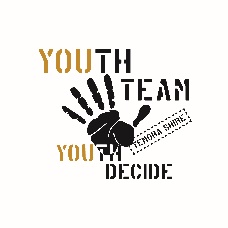 APPLICATIONThe Temora Youth Leadership Program aims to raise the aspirations of 15 to 17 year olds in our community to be the next generation leaders. Workshops will be held to develop skills in: leadership; social responsibility; self-reflection; public speaking; interpersonal skills; community connections and team building.  Attendance at all sessions is compulsory (see outline).The support document attached needs to be completed and submitted by your employer, school or community group. Do not include the support document with your application.Return via email to: selwin@temora.nsw.gov.au OR Temora Shire Council, by 4PM Friday 10TH JUNE 2022Name: __________________________________________________ DOB: ___________________________Postal address: ___________________________________________________________________________Email: ________________________________________ Mobile/ contact number: _____________________What do you like about living in Temora? (approximately 50 words) ________________________________________________________________________________________________________________________________________________________________________________________________________________________________________________________________________________________________________________________________________What local issues concern you? (approximately 50 words) ________________________________________________________________________________________________________________________________________________________________________________________________________________________________________________________________________________________________________________________________________What community groups are you part of, as a participant or volunteer?  ____________________________________________________________________________________________________________________________________________________________________As part of the program, successful participants will be required to complete 6-8 hours of volunteering for a local organisation. What organisation you would like to donate your time to? _______________________________________________________________________________Do you have a contact person for this group?  Yes  No If yes, who? Name: ____________________________      Phone: ________________________b. If no, would you like assistance connecting with this group?   Yes   Noe) What duties do you anticipate completing as part of your volunteering? (e.g. coaching; selling raffle tickets; cleaning; etc) __________________________________________________________________________________Why do you want to be part of the Temora Youth Leadership Program? (e.g. What do you hope to learn? What are your goals?) (70- 100 words)______________________________________________________________________________________________________________________________________________________________________________________________________________________________________________________________________________________________________________________________________________________________________________________________________________________________________________________________________________________________________________________________________________________________________________________________________________________________________________Signed: ____________________________   Print name: ____________________________Date: __________		(applicant)Parent/s name: ___________________________________________________________________________Parent email: ___________________________________Parent contact number: ______________________I understand that attendance at workshops is compulsory (see dates and times page 2) Signed: ____________________________   Print name: ____________________________Date: __________Thank you for your application.TEMORA YOUTH LEADERSHIP PROGRAMSession Dates(please retain for your records)NOTE: Attendance at each session is compulsory. Failure to attend sessions will jeopardise your place in the program.TEMORA YOUTH LEADERSHIP PROGRAM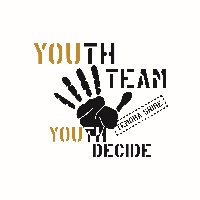 Applicant Support DocumentTo be completed and submitted by applicant’s employer, school or community organisation.Thank you for supporting The Temora Youth Leadership Program, which aims to raise the aspirations of 15 to 17 year olds in our community to be the next generation leaders. Workshops will be held to develop skills in: leadership; social responsibility; self-reflection; public speaking; interpersonal skills; community connections and team building.  Attendance at each session is compulsory.Name of business, school or community group: __________________________________________Name of contact person: _____________________________________________________________Contact email: _____________________________________________________________________Contact phone number: _____________________________________________________________Name of applicant: _________________________________________________________________Do you endorse this applicant?  Yes  No      If yes, briefly outline why you support the application.___________________________________________________________________________________________________________________________________________________________________________________________________________________________________________________________________________Do you give permission to use your name and business/ school/ community group to be used in the promotion of this program?   Yes   NoI hereby endorse the nomination of ________________________________ for the Temora Youth Leadership Program. I understand that they will are to attend workshops from 4-6pm on the dates outlined above.Signed: ____________________________   Print name: ____________________________Date: __________Return via email to: selwin@temora.nsw.gov.au OR Temora Shire Council, by 4PM Friday 10TH JUNEDATESESSIONDETAILSMonday 20th JuneSession 14-6-pm Platform YMonday 4th JulySession 24-6-pm Platform YMonday 18th JulySession 34-6-pm Temora Recreation CentreMonday 1st August Session 44-6-pm Platform YMonday 15th AugustSession 54-6-pm Temora Aviation MuseumMonday 29th AugustSession 64-6-pm Narraburra HillsMonday 12th September Session 74-6-pm Platform YSaturday 17th SeptemberGraduation DinnerTime TBC Temora Town HallDATESESSIONDETAILSMonday 20th JuneSession 1Platform YMonday 4th JulySession 2Platform YMonday 18th JulySession 3Temora Recreation CentreMonday 1st August Session 4Platform YMonday 15th AugustSession 5Temora Aviation MuseumMonday 29th AugustSession 6Narraburra HillsMonday 12th September Session 7Platform YSaturday 17th SeptemberGraduation DinnerTemora Town Hall